2021年6月21日，泉州市第三代社会保障卡正式发行，工商银行泉州分行作为主要合作银行，诚邀您来全市工行任一网点免费申领、免费升级。工商银行泉州分行第三代社会保障卡（又称“泉州市民一卡通”）由泉州市人力资源和社会保障局与中国工商银行泉州分行联合发行，是一张集社会保障功能和银行卡功能为一体的金融IC芯片卡，前期发放对象为新增发卡人员、卡损换卡、挂失补换卡人员。第三代社保卡长什么样？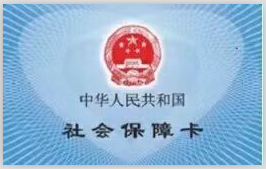 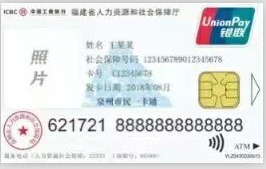 第三代社保卡正面包括以下要素：国徽、卡名（中华人民共和国社会保障卡）。第三代社保卡背面主要包括以下要素：发卡机构（人力资源社会保障部门和合作商业银行）标识、银联标识、持卡人相片、持卡人个人信息、非接触式IC芯片、人力资源社会保障机构印章、银行卡卡号、服务电话等要素。卡片背面相比第二代社保卡增加了防伪折光水印，将“福建省社会保障卡（泉州市市民卡）”字样改为“福建省人力资源和社会保障厅”，持卡人个人信息区增加发卡日期，自定义区增加“泉州市民一卡通”字样，银行定义区增加非接触读卡标识，底纹增加“老君岩”图案。第三代社保卡功能更安全第三代社保卡采用国产SM4密码算法，进一步提升社保卡应用安全等级；增加基于SM2密码算法的非对称认证（PKI）体系，为持卡人提供线上线下用卡时的身份认证服务。更强大第三代社保卡芯片容量从32K扩大到80K，扩展了卡内生物特征存储空间，为社保卡与生物特征识别结合应用提供了可能；加载金融功能遵循PBOC3.0规范，进一步满足金融功能应用需求。更便捷第三代社保卡改变了第二代社保卡只能通过插卡使用的形式。增加“一晃而过”的非接触读卡用卡功能，应用场景更广；增加了社保卡在公共交通领域小额快速支付功能，提升易用性和便捷性。更耐用“非接”功能减少了插拔卡片物理损耗，将有效降低坏卡换卡率。更规范为保障“一卡多用，全国通用”，第三代社保卡就卡面及内部结构设计要求更加规范、统一。享受11项专属权益免卡片工本费免账户年费免小额账户管理费免余额变动提醒手续费免境内转账汇款手续费（含工行及跨行）免境内ATM取现手续费（含工行及跨行）免境内工行现金取款手续费享手机银行“工银e社保”专区一站式专属服务提供社保客户专属理财产品提供专属存款产品，起存金额低，享受利率上浮提供“融e借”个人信用贷款，最高额度人民币80万元提供四大特色服务办卡便捷持本人有效身份证件至工商银行泉州分行任一网点申请办理或补换卡业务（新制卡或卡损换卡、挂失补换卡），立等可取，即办即领。上门服务提供第三代社会保障卡上门办理及激活服务。功能丰富具有工商银行金融IC芯片卡功能，可作为银行卡使用，可用于领取养老金、失业金、住院报销费用等各类补贴，也可用于缴纳话费、水费、电费、天然气等生活费用。信息查询医保、社保账户信息24小时在线查询，缴费信息实时推送。